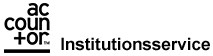 
Samtykkeerklæring for et barn, der skrives på ventelistenI forbindelse med, at mit barn ønsker at blive skrevet op til en plads i Naturbørnehaven Bakkely, giver jeg hermed samtykke til, at mit barns personoplysninger – herunder navn, adresse, telefonnumre, e-mailadresser, CPR-nummer og bankoplysninger må opbevares i institutionen. Når mit barn optages, erstattes denne samtykkeerklæring af en anden erklæring. I den mellemliggende periode håndteres data efter reglerne i Persondatalovens Afsnit II, Kapitel 4.  Samtykke til anvendelse af de fremsendte oplysninger kan til enhver tid tilbagekaldes, jf. Persondatalovens § 38. Barnets navn_____________________________________________________Dato:        /    ____________________________________________________________________________ Navn med blokbogstaver og en underskrift 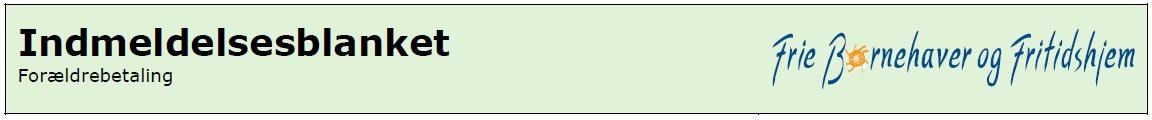 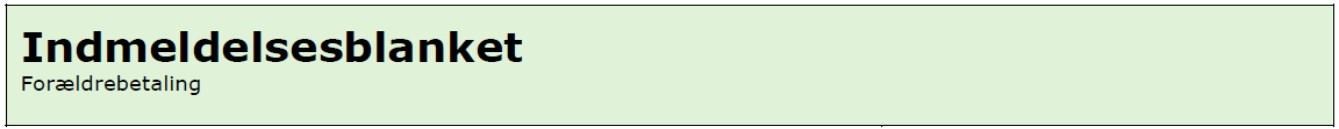 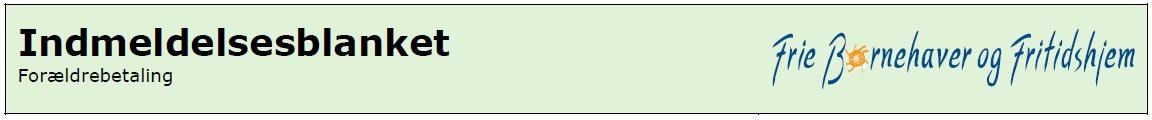 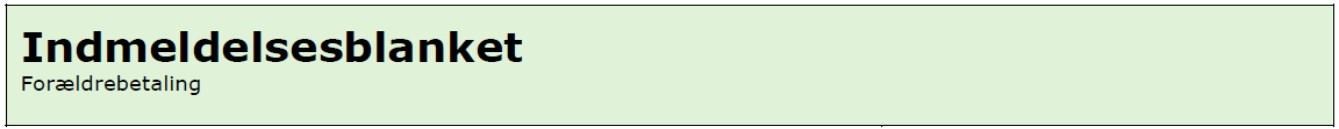 Institution Særlige hensyn	Indmeldelsesblanket - betalingsservice 	Side 1 af 1 Institutionens navn Naturbørnehaven BakkelySandgravvej 11, Gram8660 SkanderborgInstitutionsnummer 070Institutionens navn Naturbørnehaven BakkelySandgravvej 11, Gram8660 SkanderborgIndmeldelsesdato Barnets navn Barnets fulde CPR-nummer Vi ønsker vores barn optaget fraDato:Mors navn Fulde CPR-nummer Adresse Postnummer/ by E-mailArbejdstelefonPrivattelefonFars navnFulde CPR-nummerAdressePostnummer/byE-mailArbejdstelefonPrivattelefonNuværende pasningssituationInstitution eller dagplejerens navnkommuneForældremyndighed Fælles ____               ene _________ (mor eller far)Helbredsmæssige og/eller fysiske forhold der skal tages særlige hensyn til – fx allergier    Ingen bemærkninger _____Evt. bemærkninger: Sociale og/eller psykiske forhold der skal tages særligt hensyn til – fx sproglige forhold.    Ingen bemærkninger _____Evt. bemærkninger: Dato d. Forsørgerens underskrift 